                                                                                                   ПРОЕКТ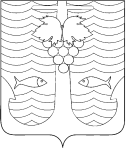 СОВЕТ ТЕМРЮКСКОГО ГОРОДСКОГО ПОСЕЛЕНИЯ ТЕМРЮКСКОГО РАЙОНАРЕШЕНИЕ № ________ сессия   							      ______ созыва«____»_______________ года						              г. ТемрюкОб утверждении Порядка предоставления муниципальных гарантий Темрюкского городского поселения Темрюкского района В соответствии с Бюджетным кодексом Российской Федерации, Положением о бюджетном процессе в Темрюкском городском поселении Темрюкского района, утвержденным решением L сессии Совета Темрюкского городского поселения Темрюкского района II созыва от 19 июня 2012 года № 350, Совет Темрюкского городского поселения Темрюкского района р е ш и л:1. Утвердить Порядок предоставления муниципальных гарантий Темрюкского городского поселения Темрюкского района согласно приложению к настоящему решению.2. Решение XLI сессии Совета Темрюкского городского поселения Темрюкского района I-го созыва от 18 февраля 2008 года № 287 «Об утверждении порядка предоставления муниципальных гарантий Темрюкского городского поселения Темрюкского района юридическим лицам на цели, не связанные с реализацией инвестиционных проектов» считать утратившим силу.3. Администрации Темрюкского городского поселения Темрюкского района обеспечить официальное опубликование настоящего решения в периодическом печатном издании газете Темрюкского района «Тамань» и официально разместить на официальном сайте администрации Темрюкского городского поселения Темрюкского района в информационно – коммуникационной сети «Интернет».4. Контроль за выполнением настоящего решения возложить на заместителя главы Темрюкского городского поселения Темрюкского района А.В. Румянцеву и постоянную комиссию Совета Темрюкского городского поселения Темрюкского района по вопросам экономики, бюджета, финансов, налогов, земельных и имущественных отношений, распоряжению муниципальной собственностью (председатель В.С. Герман).5. Решение Совета Темрюкского городского поселения Темрюкского района «Об утверждении Порядка предоставления муниципальных гарантий Темрюкского городского поселения Темрюкского района» вступает в силу после официального опубликования и распространяет свое действие на правоотношения, возникшие с 1 января 2020 года.Глава Темрюкского городского поселенияТемрюкского района                                                                        М.В. ЕрмолаевПредседатель СоветаТемрюкского городского поселения Темрюкского района                                           				  О.С. Гусева«____»_______________ годаПРИЛОЖЕНИЕк решению ____ сессии Совета Темрюкского городского поселения Темрюкского района IV созыва                                                       от «____» _________________ № _____Порядокпредоставления муниципальных гарантий Темрюкского городского поселения Темрюкского района Статья 1. Общие положения1. Муниципальные гарантии Темрюкского городского поселения Темрюкского района (далее - гарантии) предоставляются в соответствии с Бюджетным кодексом Российской Федерации, иными нормативными правовыми актами Российской Федерации, а также настоящим Решением и иными нормативными правовыми актами Темрюкского городского поселения Темрюкского района.Гарантии не предоставляются для обеспечения исполнения обязательств хозяйственных товариществ, хозяйственных партнерств, производственных кооперативов, государственных (муниципальных) унитарных предприятий (за исключением муниципальных унитарных предприятий Темрюкского городского поселения Темрюкского района, имущество которых принадлежит им на праве хозяйственного ведения и находится в муниципальной собственности Темрюкского городского поселения Темрюкского района), некоммерческих организаций, крестьянских (фермерских) хозяйств, индивидуальных предпринимателей и физических лиц.2. Гарантии предоставляются в пределах общей суммы предоставляемых гарантий, указанной в программе муниципальных гарантий Темрюкского городского поселения Темрюкского района, утвержденной решением Совета Темрюкского городского поселения Темрюкского района о бюджете Темрюкского городского поселения Темрюкского района на очередной финансовый год (далее - решение о бюджете).При составлении проекта решения о бюджете и (или) проекта решения о внесении изменений в решение о бюджете направления (цели) гарантирования и объем предоставляемых гарантий формируются с учетом предложений органов местного самоуправления Темрюкского городского поселения Темрюкского района.3. Гарантии предоставляются на конкурсной основе, если иное не установлено решением о бюджете.Конкурс на право получения гарантии (далее - конкурс) является открытым.4. Предоставление гарантий не допускается в обеспечение исполнения обязательств иностранных юридических лиц, в том числе офшорных компаний, а также в случае, если бенефициарами по гарантиям (за исключением муниципальных гарантий, предусмотренных статьей 115.1 Бюджетного кодекса Российской Федерации) являются указанные юридические лица. Указанные иностранные юридические лица, в том числе офшорные компании, и российские юридические лица, в уставном (складочном) капитале которых доля участия офшорных компаний в совокупности превышает 50 процентов, не вправе являться принципалами и (или) бенефициарами по гарантиям.Подтверждение соответствия юридического лица требованиям, указанным в абзаце первом части 4 настоящей статьи, осуществляется в порядке, устанавливаемом Правительством Российской Федерации в соответствии с абзацем третьим пункта 16 статьи 241 Бюджетного кодекса Российской Федерации. До такого подтверждения предоставление или исполнение гарантии не допускается.Статья 2. Порядок конкурсного отбора принципалов1. Конкурсный отбор принципалов (лиц, в обеспечение обязательств которых предполагается предоставление гарантий) осуществляется в соответствии с законодательством Российской Федерации и нормативными правовыми актами Темрюкского городского поселения Темрюкского района.2. Решение о проведении конкурса принимается администрацией Темрюкского городского поселения Темрюкского района в форме правового акта администрации Темрюкского городского поселения Темрюкского района, в котором определяются организатор конкурса, состав комиссии по бюджетным кредитам и муниципальным гарантиям Темрюкского городского поселения Темрюкского района, а также иные необходимые положения.3. Организатором конкурса выступает администрация Темрюкского городского поселения Темрюкского района.4. Организатор конкурса обеспечивает подготовку и опубликование в установленном порядке объявления о проведении конкурса, в котором также должны быть указаны ограничения, установленные пунктом 16 статьи 241 Бюджетного кодекса Российской Федерации и частью 4 статьи 1 настоящего Порядка.5. Организатор конкурса осуществляет прием документов принципалов. Перечень представляемых документов устанавливается администрацией Темрюкского городского поселения Темрюкского района.Если иное не установлено правовыми актами Темрюкского городского поселения Темрюкского района, организатор конкурса запрашивает сведения о наличии у принципала, его поручителей (гарантов) просроченной (неурегулированной) задолженности по денежным обязательствам перед Темрюкским городским поселением Темрюкского района.6. Организатор конкурса рассматривает представленные на конкурс документы, проводит их первичную оценку на соответствие установленным требованиям и передает их в комиссию по бюджетным кредитам и муниципальным гарантиям Темрюкского городского поселения Темрюкского района для:1) анализа финансового состояния принципала, проверки достаточности, надежности и ликвидности обеспечения, предоставляемого в обеспечение исполнения обязательств принципала по удовлетворению регрессного требования гаранта к принципалу, возникающего в связи с исполнением в полном объеме или в какой-либо части гарантии (проводится финансовым органом).В случае предоставления залога имущества в обеспечение исполнения обязательств принципала стоимость залогового имущества должна быть подвергнута независимой оценке, которая проводится в соответствии с законодательством Российской Федерации об оценочной деятельности, за счет средств принципала;3) подготовки заключения о целесообразности предоставления гарантии в обеспечение обязательств принципала.Комиссия по бюджетным кредитам и муниципальным гарантиям Темрюкского городского поселения Темрюкского района по результатам проведенного анализа подготавливает заключение и выносит свое решение.При подведении итогов конкурса комиссией по бюджетным кредитам и муниципальным гарантиям Темрюкского городского поселения Темрюкского района учитываются следующие критерии:1) социально-экономическая значимость реализации проекта;2) соответствие заявленных принципалом целей реализации проекта направлениям (целям) гарантирования, установленным решением о бюджете;3) финансовое состояние принципала;4) обоснование источников возврата заемных средств по обязательствам, в обеспечение которых выдается гарантия;5) бюджетная эффективность проекта;6) объем и ликвидность предоставляемого обеспечения исполнения принципалом его возможных будущих обязательств по возмещению гаранту в порядке регресса сумм, уплаченных гарантом во исполнение обязательств по гарантии (при предоставлении гарантии с правом регрессного требования гаранта к принципалу).Муниципальными правовыми актами Темрюкского городского поселения Темрюкского района могут устанавливаться дополнительные критерии оценки конкурсных заявок.Статья 3. Порядок рассмотрения заявки принципала при предоставлении гарантии без конкурсного отбора1. Если решением о бюджете предусмотрено предоставление гарантии по конкретному направлению (конкретной цели) гарантирования без конкурсного отбора, такая гарантия предоставляется в соответствии с условиями, установленными статьей 115.2 Бюджетного кодекса Российской Федерации.2. Для получения гарантии принципал представляет документы согласно перечню, устанавливаемому администрацией Темрюкского городского поселения Темрюкского района.Порядок рассмотрения представленных принципалом документов аналогичен порядку, предусмотренному частью 6 статьи 2 настоящего Порядка.Заключение комиссии по бюджетным кредитам и муниципальным гарантиям Темрюкского городского поселения Темрюкского района, подготовленное по результатам анализа представленных принципалом документов, представляется на рассмотрение главе Темрюкского городского поселения Темрюкского района для утверждения.Статья 4. Предоставление гарантии и заключение договоров1. В соответствии с решением комиссии по бюджетным кредитам и муниципальным гарантиям Темрюкского городского поселения Темрюкского района (при конкурсном отборе принципалов) или утвержденным главой Темрюкского городского поселения Темрюкского района заключением комиссии по бюджетным кредитам и муниципальным гарантиям Темрюкского городского поселения Темрюкского района о возможности предоставления гарантии принципалу (при предоставлении гарантии без конкурсного отбора) администрацией Темрюкского городского поселения Темрюкского района принимается решение в форме правового акта о предоставлении гарантии.В правовом акте администрации Темрюкского городского поселения Темрюкского района о предоставлении гарантии указываются наименование принципала, объем гарантии, направление (цель) гарантирования, основные условия гарантии, а также определяется структурное подразделение администрации Темрюкского городского поселения Темрюкского района, которое подготавливает проекты гарантии, договора о предоставлении гарантии и договора об обеспечении исполнения принципалом его возможных будущих обязательств по возмещению гаранту в порядке регресса сумм, уплаченных гарантом во исполнение (частичное исполнение) обязательств по гарантии.2. После осуществления всех процедур, установленных настоящим Порядком, администрация Темрюкского городского поселения Темрюкского района:1) заключает договоры о предоставлении гарантии;2) выдает гарантию.3. Указанные в части 2 настоящей статьи договоры и гарантию от имени Темрюкского городского поселения Темрюкского района подписывает глава Темрюкского городского поселения Темрюкского района.4. Примерные формы соответствующих договоров и гарантии утверждаются администрацией Темрюкского городского поселения Темрюкского района с учетом положений статьи 115 Бюджетного кодекса Российской Федерации.Заместитель главы Темрюкского городскогопоселения Темрюкского района					     А.В. Румянцева